Θυμάμαι τη φωνούλα Φ,φ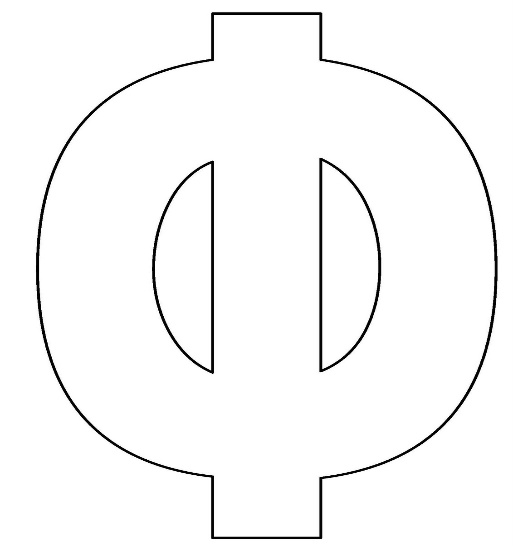 Βρίσκω από περιοδικά ή εφημερίδες λέξεις που περιέχουν τη φωνούλα Φ,φ και τις κολλάω